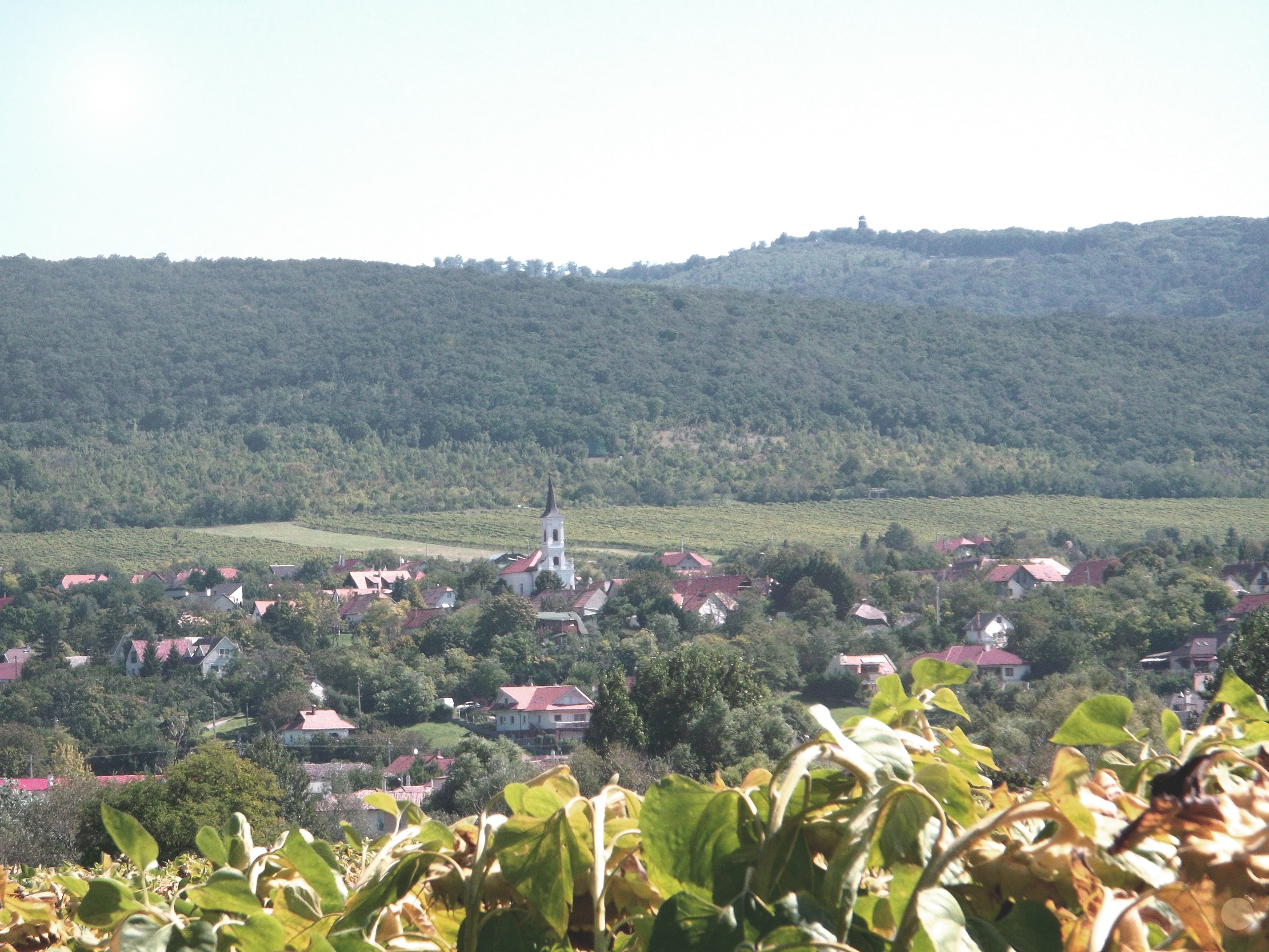 ALÁÍRÓLAPMEGBÍZÓ	Telki Község Önkormányzata2089 Telki, Petőfi utca 1.Képviseli: Deltai Károly polgármesterFőépítész: Varga BélaTERVEZŐ	KASIB Mérnöki Manager Iroda Kft.	1191 Budapest, Ady Endre út 32-40.Képviseli: Juhász Sándor ügyvezető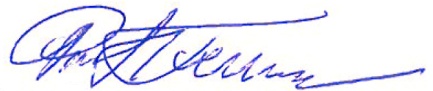 TELEPÜLÉSTERVEZÉS:	Pintér Ferencokl. építészmérnöktelepüléstervezési vezető tervezőtelepülésrendezési szakértőÉ 01-1719, TT/1É 01-1719/11,TR 01-1719, SZTR 01-1719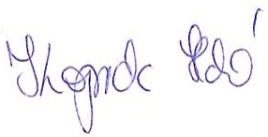 TÁJRENDEZÉS:	Koprda Ildikó	okl. táj- és kertépítészmérnök	K 01-5171, TK 01-5171, TR 01 5171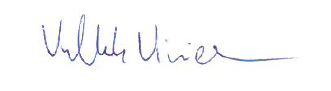 	Veklyuk Vivien	tájrendező és kertépítőmérnökTARTALOMBEVEZETÉSTelki község Önkormányzatának Képviselő-testülete 100/2019. (VI.25.) számú önkormányzati határozatában – a HÉSZ módosítása mellett - döntött a hatályos Településképi rendelet (TKR) módosításának szükségességéről. A módosítás a Telki szőlőterület helyi védelmének megteremtése érekében vált szükségessé, melyhez jelen dokumentáció tartalmazza a védelem indokait. A TKR jelen módosítása - a vonatkozó előírások alapján és a két dokumentum összhangja érdekében – indokolttá tette a Településképi Arculati Kézikönyv (TAK) módosítását is.A településfejlesztési koncepcióról, az integrált településfejlesztési stratégiáról és a településrendezési eszközökről, valamint egyes településrendezési sajátos jogintézményekről szóló 314/2012. (XI. 8.) Korm. rendelet 22 § (2) bekezdése alapján „A településképi rendelet állapítja meg a helyi építészeti örökség területi és egyedi védelmét (a továbbiakban: helyi védelem), illetve a védelem megszüntetését,…..”.23/B. § (1) „A településképi rendelet 23/A. § (2) bekezdése szerinti helyi védelmet meghatározó előírása értékvizsgálat alapján készül. Értékvizsgálatnak minősül:….,a településrendezési eszköz megalapozó vizsgálatának az épített környezet, illetve a táji és természeti környezet értékeire vonatkozó vizsgálata.”Jelen dokumentáció a Telki Község Önkormányzat Képviselő-testületének 15/2016. (XII.13.) önkormányzati rendeletével jóváhagyott Helyi építési szabályzata és 135/2016. (XII.12.) önkormányzati határozatával elfogadott Településszerkezeti terv Megalapozó vizsgálatai felhasználásával, illetve azok kiegészítésével készült.TELKI SZŐLŐTERÜLET ELHELYEZKEDÉSETelki két kistáj találkozásánál, a Zsámbéki medence északkeleti peremén, a Budai-hegység lábánál helyezkedik el. A település belterületétől északkeletre, a Budai Tájvédelmi Körzet előterében található a hagyományos gazdálkodás nyomait őrző Telki Szőlőhegy. A Szőlő sortól északra található 13,1 ha kiterjedésű szőlőterületet hosszanti parcellázás jellemzi, párhuzamosan futó szőlősorokkal. A terület telekállományát tekintve 51 db keskeny, hosszú telekből áll a 0121/2 hrsz.-től a 0121/52 hrsz.-ig.TELKI SZŐLŐTERÜLET BEMUTATÁSA, ÉRTÉKEITelki kiemelkedő táji-, természeti adottságokkal rendelkezik, domborzati jellegzetessége, hogy a hegyláb terepviszonyainak megfelelően délnyugati irányban ereszkedő jellegű, lejtős-dombos terület. Tájszerkezetének egyik meghatározó eleme volt már a történelmi időkben is a hegylábi részeken elhelyezkedő kiterjedt szőlőterület.Az első katonai felmérés térképén is jól elkülönül a település két jellegzetes tájszerkezeti egysége az ÉK-i oldal domboldalainak összefüggő erdőségei és a DNy-i oldal lankásabb területei között elhelyezkedő az erdők déli oldalához csatlakozó két nagyobb szőlőterület.A II. Katonai felmérésen is tökéletesen látható Telki tájszerkezetének jellegzetességét hordozó szőlősei a hegy délnyugati lejtőjén, a település magja és az erdőterületek között. A település fő szerkezeti vonásait a későbbiek során is megtartotta, a III. és IV. Katonai felmérés idején se változott jellemzően. Telki lakossága sokáig hagyományosan mezőgazdasági termesztéssel, szőlőműveléssel foglalkozó földműves volt, mely a település tájszerkezetét a továbbiakban is meghatározta a természeti adottságokon felül. Ennek nyomait őrzi a korábbi szőlőterületek közül fennmaradt keleti oldali szőlő.A szőlőhegyi szőlőterület az Etyek-Budai borvidékhez tartozik, ahol Telkin a hagyományos Szőlőhegyi hasznosítás még őrzi az egykori tájhasználat emlékeit és gazdálkodási formáit. A magyar borkultúra ősi és élő hagyományainak Telkin egyetlen megmaradt szeglete védendő értéket képvisel. A szőlőművelés és az ahhoz kapcsolódó borászati tevékenység építészeti elemei Telkin különváltan voltak jelen mindig, így a szőlőterülethez kapcsolódóan védendő építészeti elemek, egyedi építészeti értékek nem találhatóak. Ugyanakkor a művelés következtében kialakult tájszerkezet számos ökológiai, kultúrtörténeti és társadalmi értéket hordoz.A tájkarakter védelme, a szőlőhegyi területek hagyományos tájhasználatának megőrzése, a táj sokszínűségének, változatosságának fenntartása kiemelt feladat napjainkban, mely a terület védelmét indokolja.A Budai Tájvédelmi Körzet előterében elhelyezkedő beépítetlen szőlős, a domborzatra merőlegesen futó szőlősorokkal mindezek mellett egyedülálló tájképi értéket is képvisel. A Telki hegy déli lankáin elhelyezkedő, keskeny hosszanti parcellákon lefutó, jellemzően magas-kordon művelésű szőlősorok egyenletes ritmusa adja tájesztétikai értékét. A jellemzően szőlő művelési ágban nyilvántartott területeken a hagyományos szőlőművelés fenntartása és ösztönzése a cél, a tájképi szempontból is frekventált Szőlőhegyi szőlőterületek értékeinek, tájképi megjelenésének megőrzése mellett.Ezen alapvető cél a településképet meghatározó egyik kiemelkedően fontos településkarakter elemének minőségi megóvását, a szőlőterületről adódó kilátás- és rálátásvédelem megvalósítását is biztosítja, melyek a terület további értékeit jelentik.A TAK MÓDOSÍTÁSATelki Község Önkormányzat Képviselő-testületének 122/2017 (X.30) önkormányzati határozatával elfogadott Településképi Arculati Kézikönyv „3. ÖRÖKSÉGÜNK” című fejezete sorolja fel a „Településképi szempontból meghatározó építészeti értékek I Helyi területi védelem” elemeit.A Szőlőhegy szőlőterülete az előző fejezetekben kifejtettek alapján védelemre javasolt.A településfejlesztési koncepcióról, az integrált településfejlesztési stratégiáról és a településrendezési eszközökről, valamint egyes településrendezési sajátos jogintézményekről szóló 314/2012. (XI. 8.) Korm. rendelet 23/C. § alapján (3) A területi védelem a településszerkezet, a telekstruktúra, az utcavonal-vezetés, az utcakép vagy utcakép részlet, továbbá a település- és tájkarakter elemek megőrzésére, értékóvó fenntartására és fejlesztésére irányul.”A fentiek értelmében a TAK kiegészítése javasolt a „Településképi szempontból meghatározó építészeti értékek I Helyi területi védelem” címszó alatt a Szőlőterülettel az alábbiak szerint:A Szőlőhegyi szőlőterület még őrzi az egykori hagyományos tájhasználat, szőlőhegyi hasznosítás emlékeit és gazdálkodási formáit. A tájkarakter védelme, a szőlőhegyi területek hagyományos tájhasználatának megőrzése, a táj sokszínűségének, változatosságának fenntartása kiemelt feladat napjainkban, mely a terület védelmét indokolja. A Telki-hegy déli lankáin elhelyezkedő beépítetlen szőlőterület, keskeny hosszanti parcellákon, a domborzatra merőlegesen lefutó szőlősorok egyenletes ritmusával egyedülálló tájképi értéket is képvisel. A TKR MÓDOSÍTÁSAA településfejlesztési koncepcióról, az integrált településfejlesztési stratégiáról és a településrendezési eszközökről, valamint egyes településrendezési sajátos jogintézményekről szóló 314/2012. (XI. 8.) Korm. rendelet 23/A § alapján:„(1) Helyi védelem alatt áll az a helyi építészeti örökség, amelyet a települési önkormányzat – a fővárosban a fővárosi vagy kerületi önkormányzat – településképi rendeletében védetté nyilvánít (a továbbiakban: helyi védelem). A helyi védelem célja a település szempontjából hagyományt őrző, az ott élt és élő emberek, közösségek munkáját és kultúráját tükröző sajátos megjelenésű, a településképet meghatározó építészeti és táji érték védelme.(2) A településképi rendelet helyi védelmi előírásai tartalmazzák a helyi építészeti örökség feltárására, számbavételére, védetté nyilvánítására, fenntartására, a védelem megszüntetésére, a védettséggel összefüggő korlátozásokra, kötelezettségekre, továbbá a védett helyi építészeti örökség nyilvántartására vonatkozó követelményeket.”23/C. § alapján „(2) A helyi védelem területi vagy egyedi védelem lehet.(3) A területi védelem a településszerkezet, a telekstruktúra, az utcavonal-vezetés, az utcakép vagy utcakép részlet, továbbá a település- és tájkarakter elemek megőrzésére, értékóvó fenntartására és fejlesztésére irányul.”A Szőlőterület településképi rendeletben (TKR) való védelmének biztosítása érdekében és – a véleményezés során az önkormányzat részéről felmerült kérésre - a településképi kötelezésre vonatkozó eljárás mozgásterének növelése céljából a Telki Község Önkormányzat Képviselő-testületének 16/2017. (X.31) önkormányzati rendeletét több ponton szükséges módosítani az alábbiak szerint (a változások pirossal):A TKR 3. § (4) bekezdése az alábbiak szerint módosul:(4)	A helyileg védett értékek kategorizálása:a történelmi településmag és szőlőhegyi szőlőterület területi védelmére („helyi területi védelem”),egyes utcaszakaszok utcaképi védelmére,egyes épületek, építmények egyedi védelmére,az értékes és hagyományos építészeti részleteket hordozó, vagy eredeti tömegrendjüket őrző épületek védelmérea pincék együttesének védelméreaz út menti keresztek, szoborfülkék általános védelmére,a közterületi kutak és felépítményeik általános védelmére.terjed ki.A TKR 4. § az alábbi (1a) bekezdéssel egészül ki:A történelmi településmag („helyi területi védelem”) területén bármely építés, növénytelepítés, vagy utcabútorozás során: a védett területen bármely létesítményt, építményt – az egyéb védelem alá nem vont telkeken is – csak a környezetben rögzített értékeket tiszteletben tartó módon lehet elhelyezni;a teljes közterületi rendszert egységesen átgondolt – az egyes területek érték és használati rendje szerinti elkülönülését szem előtt tartó – koncepció alapján kell rendezni;a fentiekben meghatározott koncepcióban rögzített részegységek több ütemben történő továbbtervezése nem kizárt;közterületen csak szürke színű burkolattal fedetten lehet gépkocsi-, illetve személybejárót építeni;a szilárd burkolattal rendelkező utak soron következő rekonstrukciója, illetve burkolatlan utak szilárd burkolatának kiépítésekor a meglévő, föld feletti vezetékeket föld alá kell helyezni az útépítés kapcsolt beruházásaként.(1a)	Szőlőhegyi szőlőterület („helyi területi védelem”) területén: a szőlőültetvények fenntartandók a kialakult domborzatra merőlegesen lefutó sorok megtartásával,újratelepítés esetén a kialakult művelési forma alkalmazandó.Utcaképi védelem esetén, az épületek elhelyezése, építészeti és tömegformálása során:a környezethez igazodó előkerti építési határvonal megtartandó;új építés, vagy átalakítás, bővítés csak a hagyományos környezethez való jobb illeszkedés feltételével lehetséges;kötelező a hagyományos tömegrend megőrzése (legfeljebb 7,0 m épületszélesség); egyszerű vakolat architektúra, síkban tartott utcai homlokzat alkalmazása szükséges álló téglány nyílászárókkal, pikkelyszerű, hagyományos cserép, vagy pala tetőfedéssel;a tető hajlásszöge 40-45 fok közötti lehet;kizárólag tetősíkban kialakított nyílászárókkal a tetőtér beépítése megengedett;oromfalon, tetőtéri (padlástéri) nyílás, az egyéb oromfali nyílásokkal összhangban annak alárendelt módon helyezhető csak el;az épületet kötelező módon a teleknek a környezetben jellemző oldalhatárán kell elhelyezni, kivéve ha a kialakult beépítés szabadon álló;védett az utcaképi látvány ritmusa, ezért a kialakult telkek nem vonhatók össze, kivéve ha a közösségi használat ezt indokolja, de ebben az esetben is szükséges a kialakult beépítés ritmusának megtartása vagy visszaépítése;a telek utcai homlokvonalán áttört kerítést kell alkalmazni, legfeljebb 50 cm magas tömör lábazattal, kivéve a már meglévő 50 cm-nél magasabb tömör kerítések újjáépítését illetve az állagromlás miatt részben vagy egészészében megsemmisült kerítések visszaépítését, ahol az eredeti jelleg visszaépítése is megengedett;új kerítések létesítése, illetve a meglévők átalakítása esetén csak legfeljebb 50 cm magas kő anyagú, tömör lábazatú, egyszerű, áttört felületű, legfeljebb 1,8 m magas kerítés létesíthető, kivéve ha az eredeti állapot kerül visszaépítésre.Kötelezően oromfalas beépítésű utcaképi védelem esetén keresztszárny, az épület homlokvonalától mért legalább 5,0 méterrel hátrább, legfeljebb 3,0 m-es kinyúlással és a fő tömegnek alárendelt módon (kisebb szélesség és alacsonyabb gerincmagasság), valamint 20 méteren túl az oldalkert megtartásával megengedett.Kötelezően oromfalas beépítés előírásának hiányában az utcára merőlegesen kialakult épület az utcával párhuzamos épületszárnnyal bővíthető, az épület homlokvonalán kialakított utcai keresztszárny - függetlenül az építés ütemezésétől - egy egységes homlokzat részeként kell hogy megjelenjen, telkenként csak egy kapuáthajtó alakítható ki és a személygépkocsi tároló kapuja a homlokzaton nem helyezhető el.A TKR 31. §-a helyébe a következő rendelkezés lép:31.§(1)	A polgármester a településképi követelmények teljesítése érdekében - hivatalból, vagy kérelemre – településképi kötelezést rendelhet el.(2)	Aki e rendelet előírásait megszegi és a településképi kötelezésnek határidőre nem tesz eleget településkép-védelmi bírsággal sújtható.(3)	A polgármester a kötelezési eljárásban az érintett ingatlan tulajdonosát – az egyedi és területi védelem alatt álló építészeti, természeti, táji értékek településképi védelme érdekében – településképi véleményezési eljárás eredményeként az építmény, építményrész megőrzésére, felújítására, átalakítására vagy elbontására, a védett természeti, táji érték, tájkarakter megőrzésére kötelezheti, melyet határozatban, emlékeztetőben rögzít.(4)	A polgármester a határozatban, emlékeztetőben foglaltak be nem tartása esetén figyelmeztetést tartalmazó felszólító levelet küld az érintettnek.(5)	Amennyiben a felszólításra az elkövető 8 napon belül nem reagál, a Polgármester Képviselő-testület településképi-védelmi bírságot szabhat ki. A településkép védelmi bírság az önkormányzat bevételét képezi.(6)	A bírság összege 10.000.- Ft-tól 1.000.000.- Ft-ig terjedő közigazgatási bírságnak minősülő településkép-védelmi bírság. A településkép védelmi bírság kiszabásánál figyelembe veendő mérlegelési szempontoka jogellenes tevékenység súlya és a felróhatóság mértékea bírságnak ugyanazon mulasztás esetén történő ismételt kiszabása esetén az előző bírságok száma és mértéke(7)	A kötelezettség érvényesítésére a közigazgatási végrehajtás szabályait kell alkalmazni, ha annak önkéntes teljesítése elmaradt.A TKR 1 melléklete 1. pontja az alábbiak szerint módosul:1. melléklet a 16/2017. (X.31) ÖK. rendelethezA HELYI VÉDELEM TÁRGYAI1.	TERÜLETI VÉDELEMTelki Község ÖnkormányzatKépviselő-testülete130/2019. (IX.30.) ÖH számú határozataTárgy:	122/2017.(X.30.) ÖH számú határozattal elfogadott Településképi Arculati Kézikönyv a (továbbiakban: TAK) módosításaTelki Község Önkormányzat Képviselő-testülete a Településképi Arculati Kézikönyvet az alábbiak szerint módosítja:A TAK 3. ÖRÖKSÉGÜNK fejezetének TELEPÜLÉSKÉPI SZEMPONTBÓL MEGHATÁROZÓ ÉPÍTÉSZETI ÉRTÉKEK - HELYI TERÜLETI VÉDELEM című pontja a következő résszel egészül ki: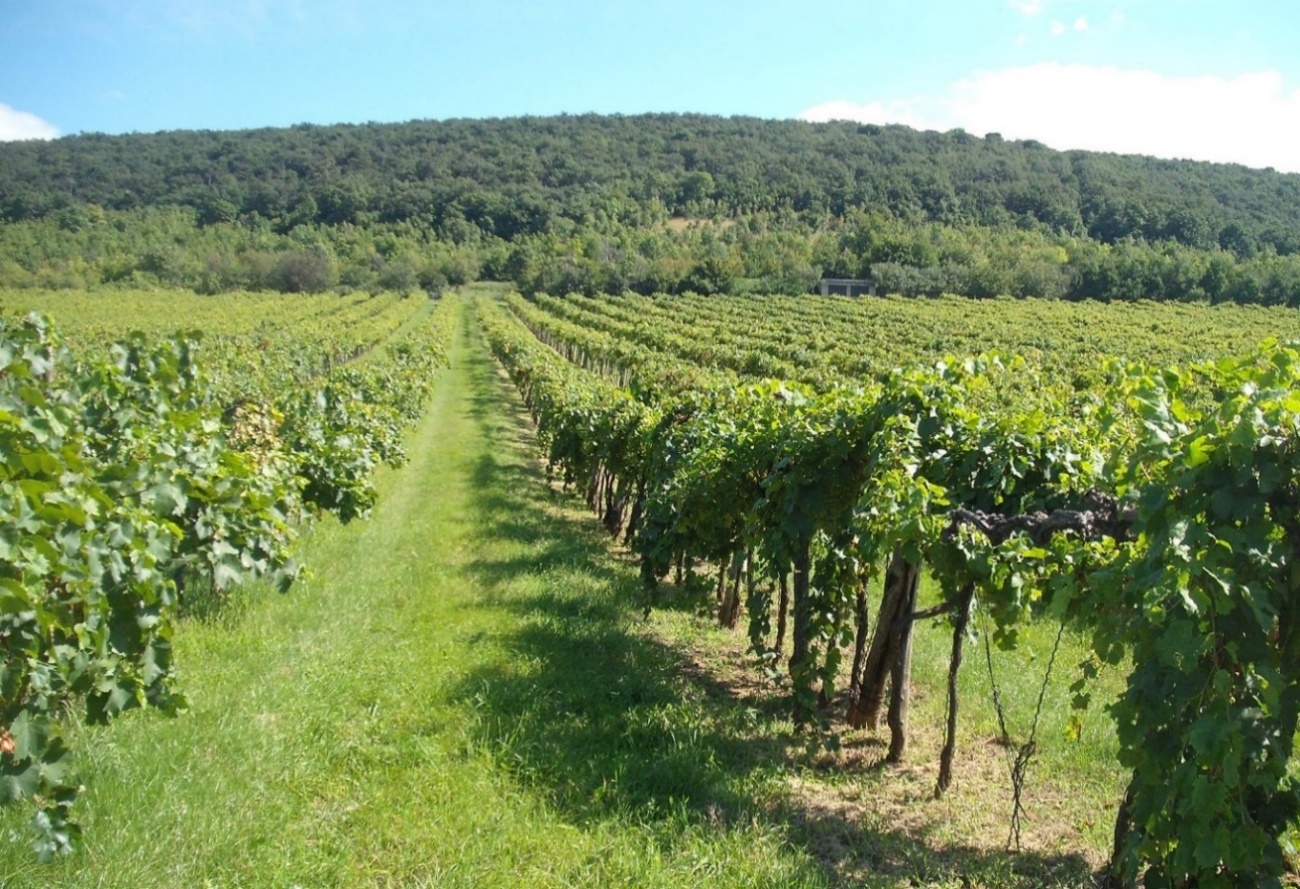 A Szőlőhegyi szőlőterület még őrzi az egykori hagyományos tájhasználat, szőlőhegyi hasznosítás emlékeit és gazdálkodási formáit. A tájkarakter védelme, a szőlőhegyi területek hagyományos tájhasználatának megőrzése, táj sokszínűségének, változatosságának fenntartása kiemelt feladat napjainkban, mely a terület védelmét indokolja. A Telki-hegy déli lankáin elhelyezkedő beépítetlen szőlőterület, keskeny hosszanti parcellákon, a domborzatra merőlegesen lefutó szőlősorok egyenletes ritmusával egyedülálló tájképi értéket is képvisel. A módosítás az elfogadástól számított 30. napon lép hatályba.Határidő:	módosításra azonnal	hatálybalépésre: elfogadástól számított 30. napFelelős:	Deltai Károly polgármesterMÓDOSÍTÓ RENDELETTelki Község Önkormányzat Képviselő-testületének18/2019. (X.01.) önkormányzati rendeleteA község településképének védelméről szóló16/2017.(X.31.) önkormányzati rendelet módosításárólTelki Község Önkormányzat Képviselő-testülete a településkép védelméről szóló 2016. évi LXXIV. tv. 12. § (2) bekezdésében kapott felhatalmazás alapján, az Alaptörvény 32. cikk (1) bekezdés a) pontjában foglalt feladatkörében eljárva a településfejlesztési koncepcióról, az integrált településfejlesztési stratégiáról és a településrendezési eszközökről, valamint egyes településrendezési sajátos jogintézményekről szóló 314/2012. (Xl. 8.) Korm. rendelet 43/A.§ (6) bekezdésében és a 9. mellékletben biztosított jogkörében eljáró Pest Megyei Kormányhivatal Állami Főépítész, Nemzeti Média- és Hírközlési Hatóság, Pest Megyei Kormányhivatal Érdi Járási Hivatal Hatósági Főosztály Építésügyi és Örökségvédelmi Osztály, Duna-Ipoly Nemzeti Park Igazgatóság, továbbá a partnerségi egyeztetés szabályairól szóló 1/2017. (I. 31.) számú önkormányzati rendelete alapján a partnerek véleményének kikérésével a következő rendeletet alkotja:1. §Telki Község Önkormányzata Képviselőtestületének A község településképének védelméről szóló 16/2017.(X.31) önkormányzati rendelete (a továbbiakban: Rendelet) 3. § (4) bekezdés a) pontja helyébe a következő rendelkezés lép:„a)	a történelmi településmag és szőlőhegyi szőlőterület területi védelmére („helyi területi védelem”),”2. §A rendelet 4. §-a a következő (1a) bekezdéssel egészül ki:„(1a)	Szőlőhegyi szőlőterület („helyi területi védelem”) területén:a szőlőültetvények fenntartandók a kialakult domborzatra merőlegesen lefutó sorok megtartásával,újratelepítés esetén a kialakult művelési forma alkalmazandó.”3. §A rendelet 31. §-a helyébe a következő rendelkezés lép:„31. §(1)	A polgármester a településképi követelmények teljesítése érdekében - hivatalból, vagy kérelemre – településképi kötelezést rendelhet el.(2)	Aki e rendelet előírásait megszegi és a településképi kötelezésnek határidőre nem tesz eleget településkép-védelmi bírsággal sújtható.(3)	A polgármester a kötelezési eljárásban az érintett ingatlan tulajdonosát – az egyedi és területi védelem alatt álló építészeti, természeti, táji értékek településképi védelme érdekében – településképi véleményezési eljárás eredményeként az építmény, építményrész megőrzésére, felújítására, átalakítására vagy elbontására, a védett természeti, táji érték, tájkarakter megőrzésére kötelezheti, melyet határozatban rögzít.(4)	A polgármester a határozatban foglaltak be nem tartása esetén figyelmeztetést tartalmazó felszólító levelet küld az érintettnek.(5)	Amennyiben a felszólításra az elkövető 8 napon belül nem reagál, a polgármester településképi-védelmi bírságot szabhat ki. A településkép védelmi bírság az önkormányzat bevételét képezi.(6)	A bírság összege 10.000.- Ft-tól 1.000.000.- Ft-ig terjedő közigazgatási bírságnak minősülő településkép-védelmi bírság. A településkép védelmi bírság kiszabásánál figyelembe veendő mérlegelési szempontoka jogellenes tevékenység súlya és a felróhatóság mértékea bírságnak ugyanazon mulasztás esetén történő ismételt kiszabása esetén az előző bírságok száma és mértéke(7)	A kötelezettség érvényesítésére a közigazgatási végrehajtás szabályait kell alkalmazni, ha annak önkéntes teljesítése elmaradt.”4. §A rendelet 1. melléklete 1. pontja helyébe a következő pont lép:1.	TERÜLETI VÉDELEM5. §A rendelet 1. melléklete első térképe helyébe a következő térkép lép: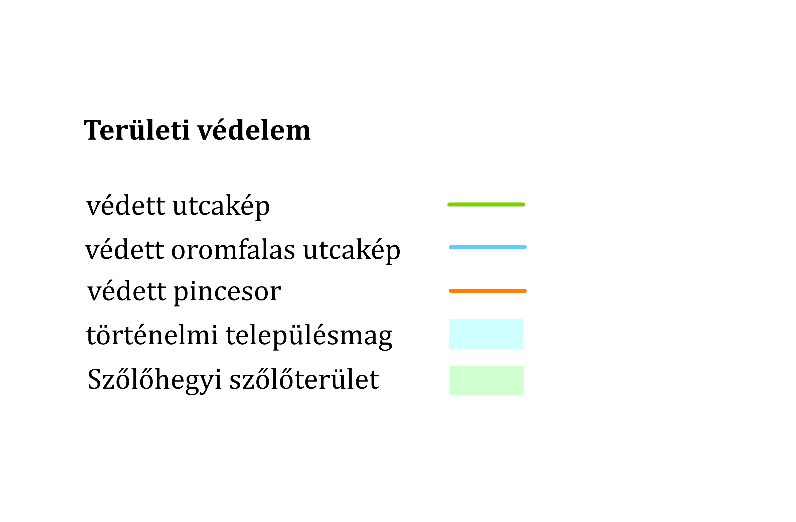 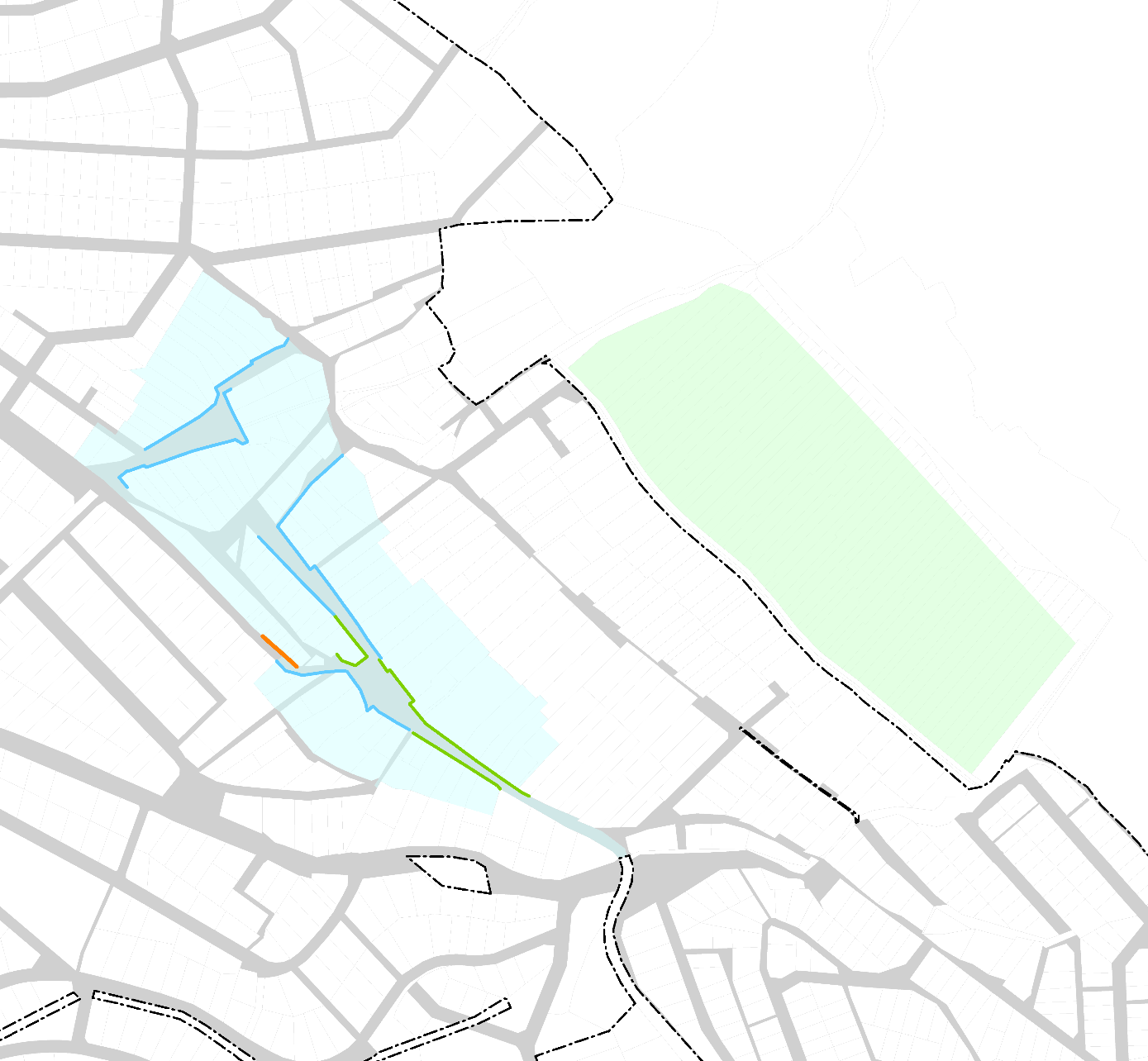 6. §Ez a rendelet a kihirdetését követő 30. napon lép hatályba.A rendelet rendelkezéseit a hatályba lépését követően induló eljárásokban kell alkalmazni.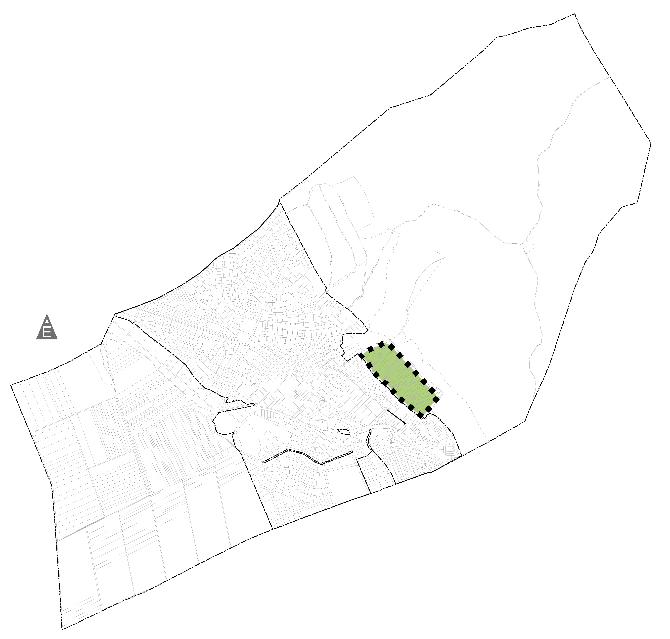 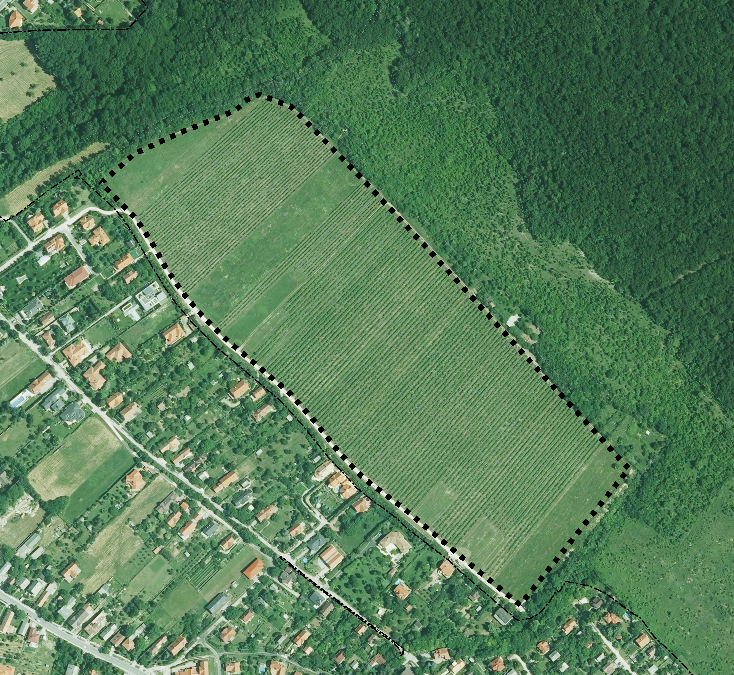 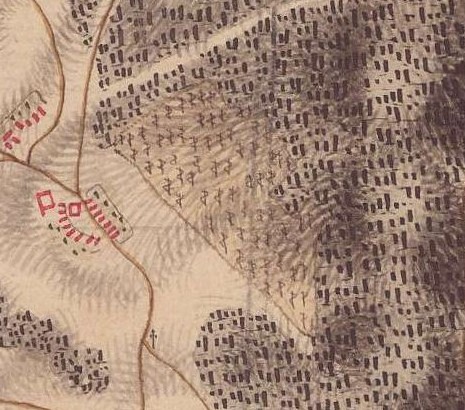 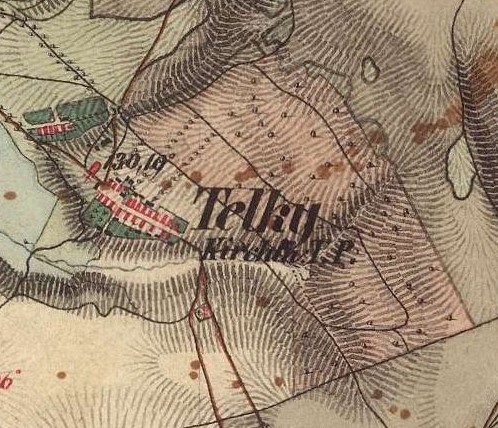 I. Katonai felmérés (1783)II. Katonai felmérés (1859-60)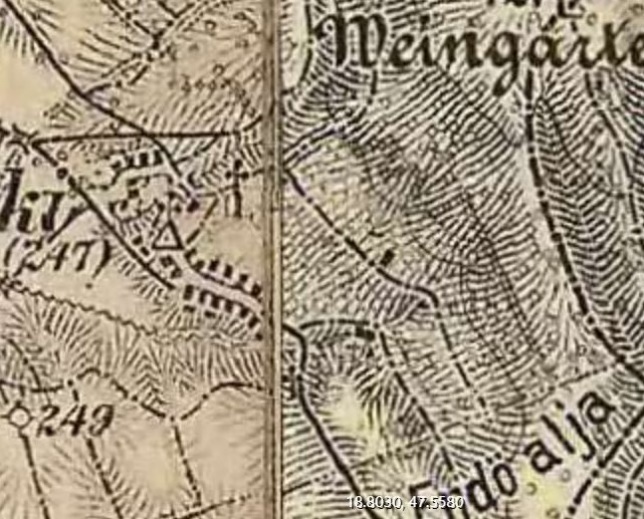 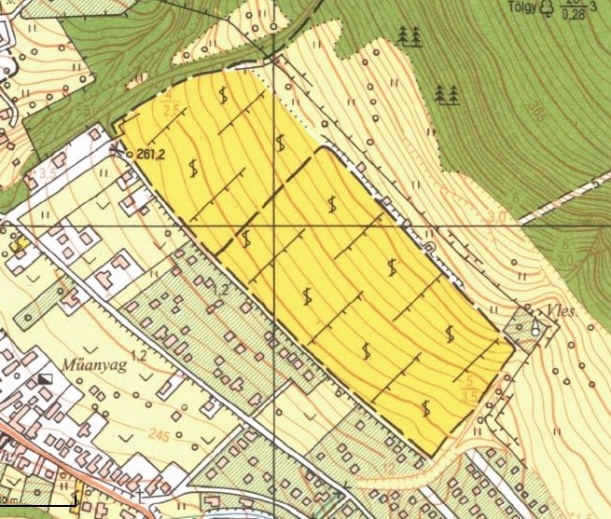 III. katonai felmérés (1882-83)1:10 000 Topográfiai térkép (1991)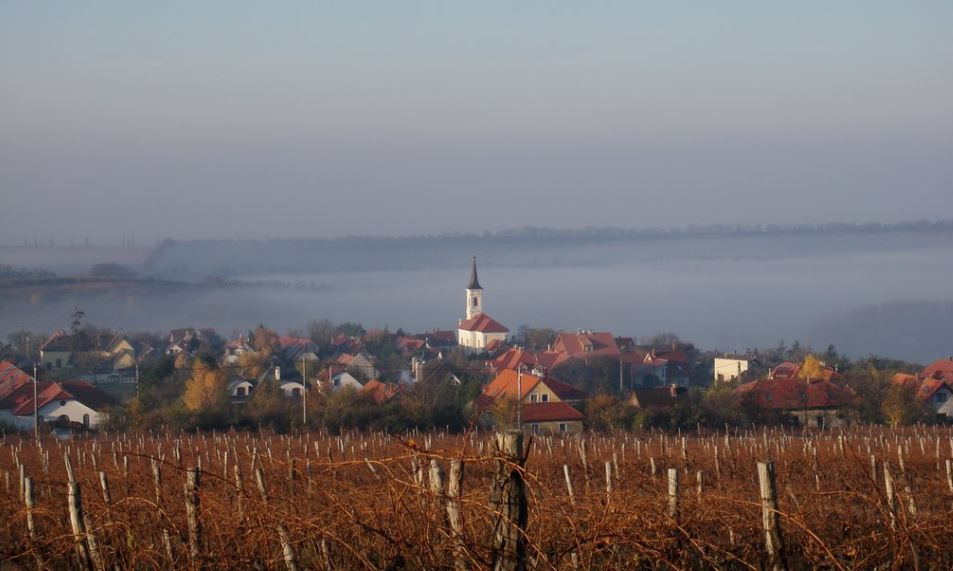 FotódokumentációFotódokumentáció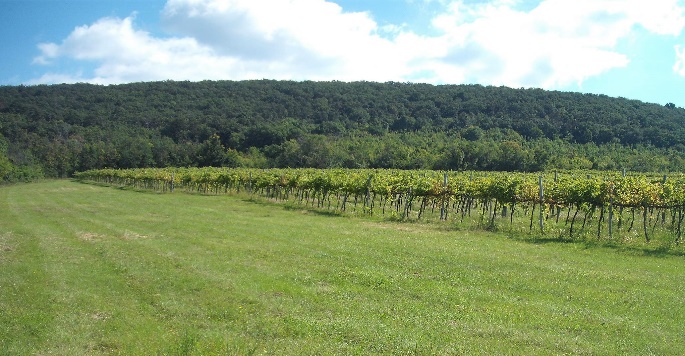 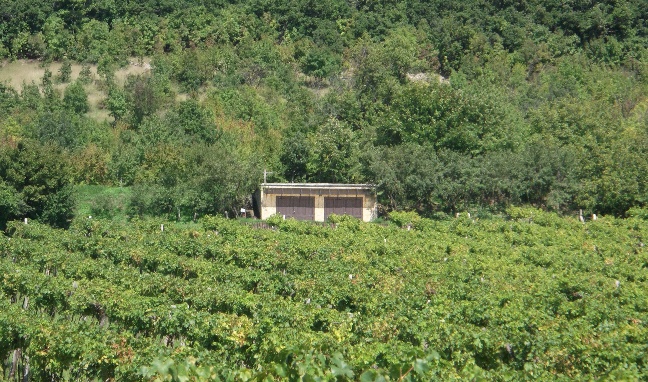 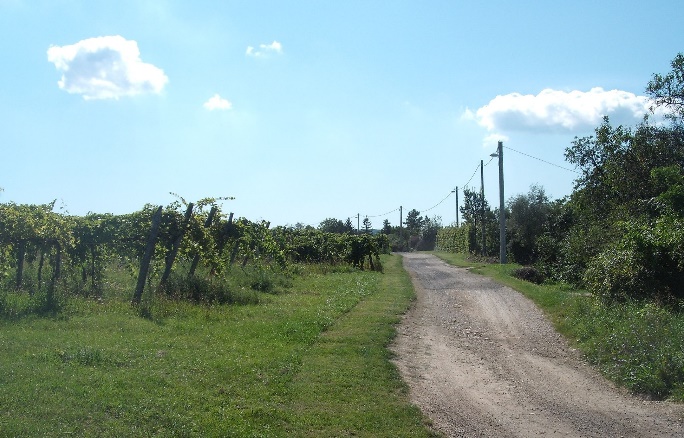 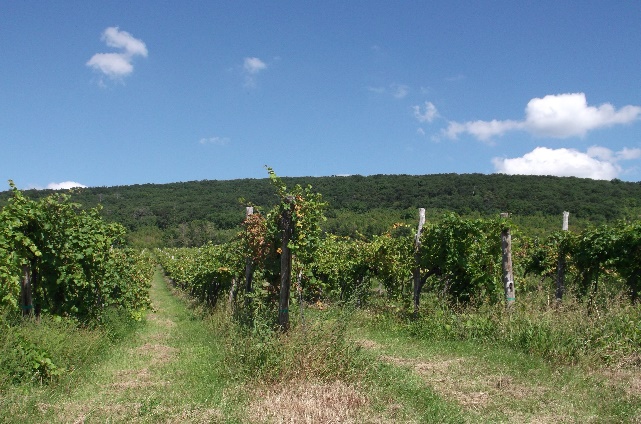 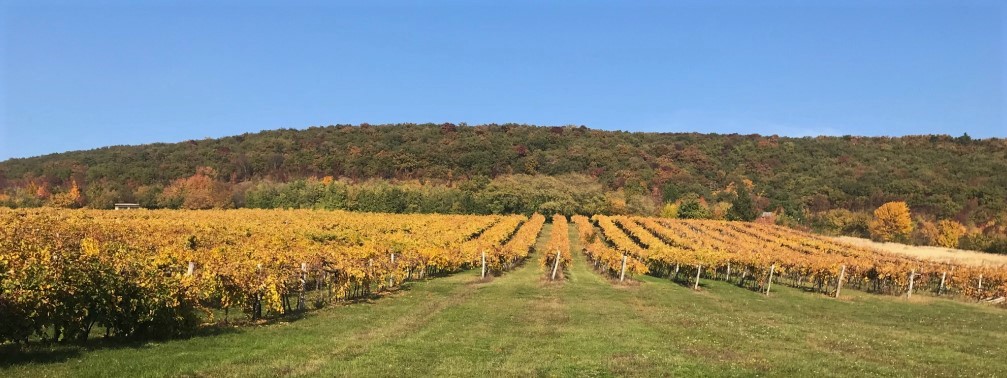 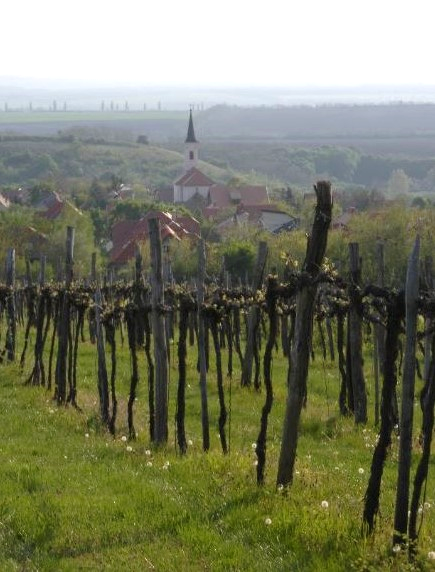 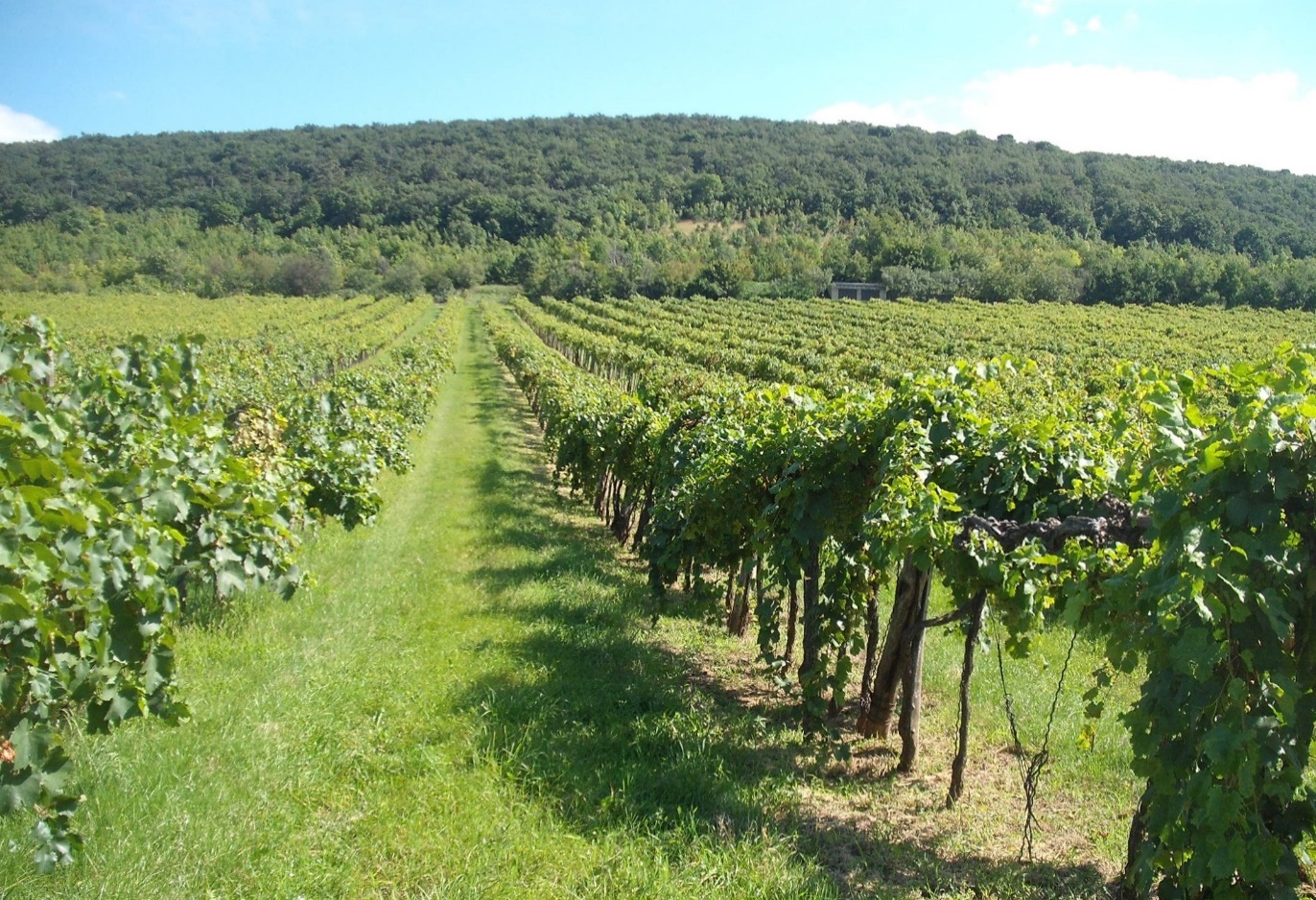 Területi védelemSzőlőterület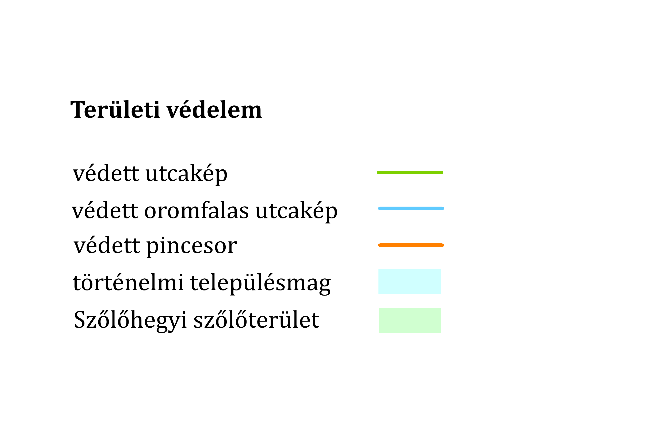 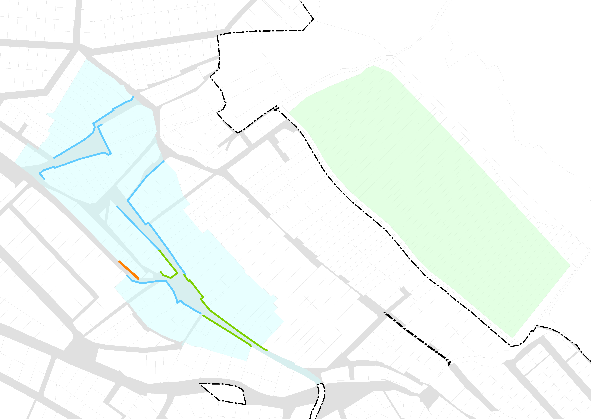 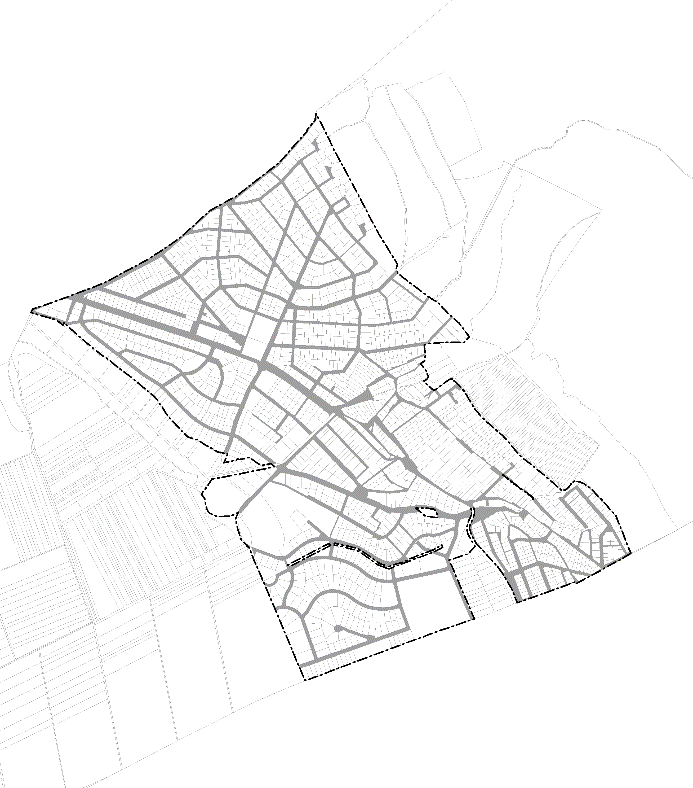 Név (lehatárolás)Hrsz.Történelmi településmag(Fő utca - Petőfi utca - Rákóczi utca környezete)3/14, 3/13, 5/1, 6/1, 7/2, 8/1, 9, 10, 11, 12, 13/3, 14/1, 15, 16, 17/1, 17/2, 17/3, 17/4, 19, 48, 49, 50/1, 50/2, 51, 52, 53/1, 53/2, 53/3, 54/1, 54/2, 55, 56, 57, 58/1, 58/2, 59/1, 59/2, 60, 61, 62, 63, 64, 65, 66/1, 66/2, 72, 73, 74, 75, 76, 77, 78, 79, 80, 81, 82/1, 82/2, 83, 85, 86, 87, 88, 89, 90/1, 90/2, 91, 92, 93, 94, 95, 96, 97, 98, 99, 100, 101, 102, 103, 104, 110/1, 110/2, 111, 112, 113, 114, 115/1, 115/2, 116, 118/1, 119, 121/1, 122/5, 123/1, 124/1, 125/1, 126/1, 127/1, 128/3, 128/4, 129/1, 132, 133/3, 133/5, 134/3, 134/4, 148, 155/1, 156, 157/2, 158, 159/1, 159/2, 160, 167/1, 167/2, 168, 169, 170/2, 171/1, 171/2, 181, 182, 646Szőlőhegyi szőlőterület0121/2 - 0121/52, Területi védelemSzőlőterületMóczár Gáboralpolgármesterdr. Lack MónikajegyzőNév (lehatárolás)Hrsz.Történelmi településmag(Fő utca - Petőfi utca - Rákóczi utca környezete)3/14, 3/13, 5/1, 6/1, 7/2, 8/1, 9, 10, 11, 12, 13/3, 14/1, 15, 16, 17/1, 17/2, 17/3, 17/4, 19, 48, 49, 50/1, 50/2, 51, 52, 53/1, 53/2, 53/3, 54/1, 54/2, 55, 56, 57, 58/1, 58/2, 59/1, 59/2, 60, 61, 62, 63, 64, 65, 66/1, 66/2, 72, 73, 74, 75, 76, 77, 78, 79, 80, 81, 82/1, 82/2, 83, 85, 86, 87, 88, 89, 90/1, 90/2, 91, 92, 93, 94, 95, 96, 97, 98, 99, 100, 101, 102, 103, 104, 110/1, 110/2, 111, 112, 113, 114, 115/1, 115/2, 116, 118/1, 119, 121/1, 122/5, 123/1, 124/1, 125/1, 126/1, 127/1, 128/3, 128/4, 129/1, 132, 133/3, 133/5, 134/3, 134/4, 148, 155/1, 156, 157/2, 158, 159/1, 159/2, 160, 167/1, 167/2, 168, 169, 170/2, 171/1, 171/2, 181, 182, 646Szőlőhegyi szőlőterület0121/2 - 0121/52, Móczár Gáboralpolgármesterdr. Lack Mónikajegyző